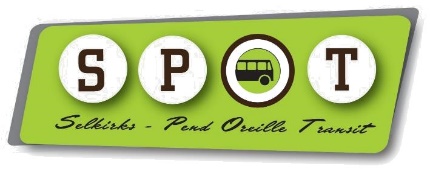 Selkirks-Pend Oreille Transit AuthorityFinance Committee Meeting MinutesDecember 14, 2022Present: Colleen Culwell, Zale Palmer, Donna Griffin, and Shannon PittmanZale called the meeting to order at 10:10 a.m.Zale moved to approve the minutes of the November 16, 2022, Finance Committee meeting. Colleen seconded. Passed, all in favor. The November 2022 financial statements were reviewed. Zale commented about high repair bills through the month. Zale moved to approve the financial statements; Colleen seconded. Passed, all in favor.Compass Mechanical Repair charges 3% to their customers to cover their credit card usage cost. Compass Mechanical Repair repairs many of our buses and we pay for the repairs immediately using the credit card. Staff requested the finance committee provide feedback about adding Compass Mechanical Repair to Resolution 003 that authorizes prepayment of certain vendors. Zale and Colleen were fine with amending Resolution 003 to include Compass Mechanical Repair. Zale moved to adjourn the meeting. Colleen seconded. Passed, all in favor. The meeting was adjourned at 10:30 a.m.